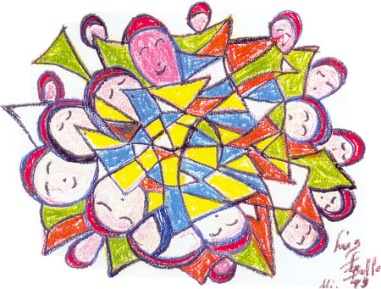 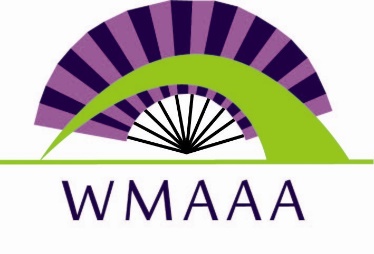 	HAAP						West  Michigan Asian American AssociationAFFORDABLE CARE ACT ENROLLMENT			Minnie Morey     616-481-6194Marketplace Insurance	or				Krishna Bista  (Nepal)  616-329-9600Healthy Michigan Plan					Thuhuong Tran (Vietnamese)  616-540-7905							Gui Xiu Xie  (Chinese)  616-797-8076HEALTHY ASIAN AMERICAN PROJECT(In Association With West Michigan Asian American Association)PO Box 230432Grand Rapids MI 49523Email:  info@wm-aaa.orgPhone:  616-481-6194